ABSTRAKPenelitian ini bertujuan untuk untuk mengetahui bagaimana pengembangan media pembelajaran berbasis buku komik pintar (Kompa) pada Pembelajaran tematik tema 3 peduli terhadap makhluk hidup subtema 1 hewan dan tumbuhan dilingkungan rumahku, mengetahui tingakat kevalidan terhadap media dan meningkatkan motivasi belajar siswa kelas IV SD Negeri 104211 Marindal. Penelitian ini merupakan jenis penelitian Pengembangan atau Research and Development (R&D). Model yang digunakan dalam pengembangan ini yaitu model ADDIE. Model ADDIE merupakan model pengembangan yang memiliki lima tahapan, yaitu analisis (Analysis), Desain (Design), pengembangan (Development), Implementasi (Implementation), dan evaluasi (Evaluation). Penelitian membatasi hanya sampai 3 tahap saja yaitu tahap pengembangan  (development). Subjek dalam penelitian ini adalah validasi ahli materi, ahli media, ahli pembelajaran (Guru) dan siswa kelas IV SD yang berjumlah 22 siswa sedangkan Objek pada penelitian ini adalah pengembangan media komik pintar (Kompa) pada tema 3 peduli terhadap makhluk hidup siswa kelas IV sekolah dasar. Berdasarkan hasil perhitungan terhadap media pembelajaran di atas maka hasil penilaian dari ahli materi memperoleh 87,24% dengan kriteria sangat valid dan layak untuk digunakan dalam pembelajaran sedangkan  hasil penilaian dari ahli media memperoleh  84% dengan kriteria sangat valid dan layak untuk digunakan dalam pembelajaran. Hasil kepraktisan terhadap media pembelajaran untuk respon guru diperoleh nilai 96%, dan untuk respon siswa diperoleh 97,04%, artinya media kriteria sangat praktis. Berdasarkan data yang diperoleh dapat disimpulkan bahwa media komik pintar (Kompa) dinyatakan  sangat valid dan sangat praktis serta dapat meningkatkan motivasi belajar peserta didik di SD Negeri 104211 Marindal Kata kunci : Media Pembelajaran Buku Komik Pintar (Kompa), Motivasi Belajar Siswa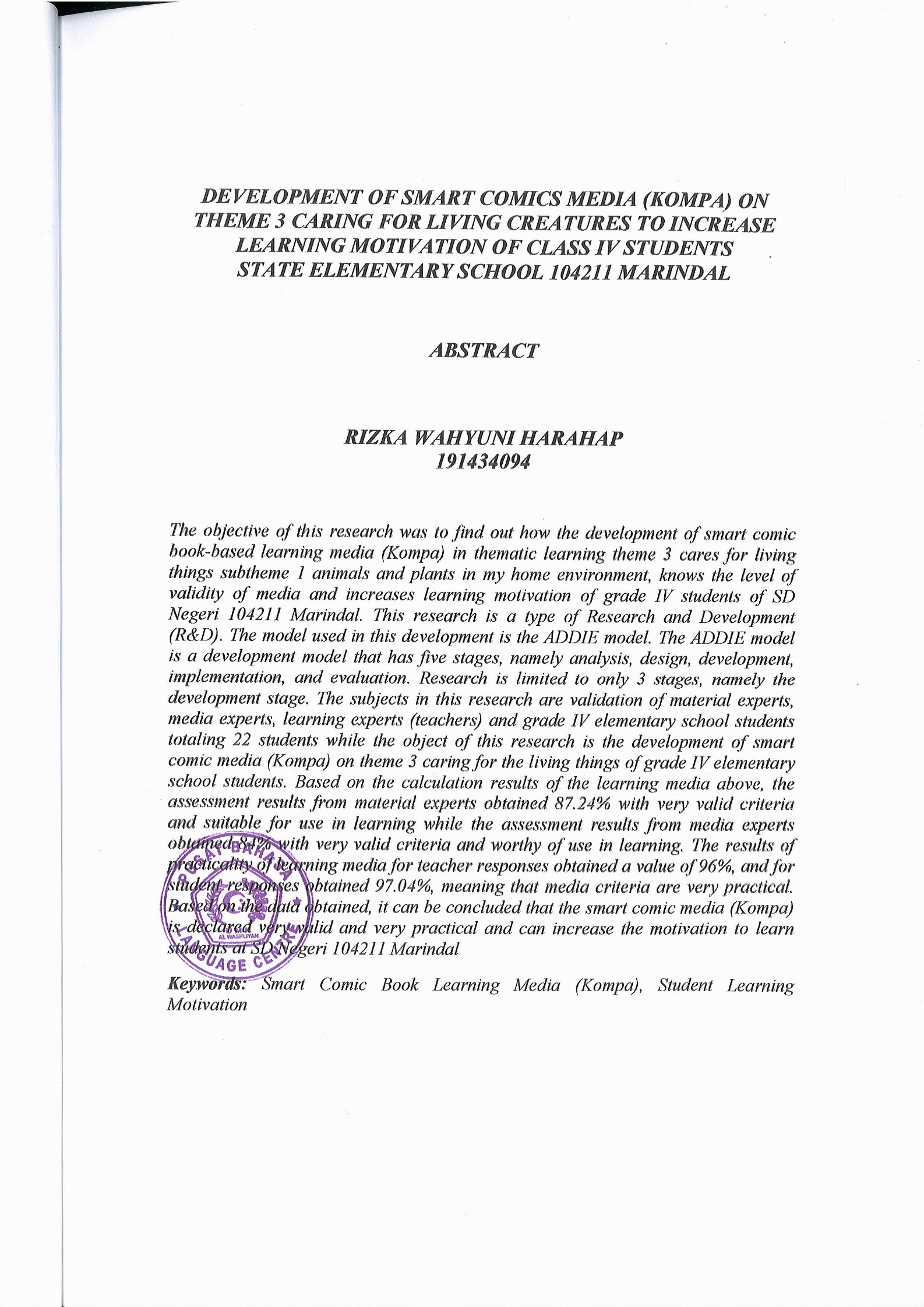 